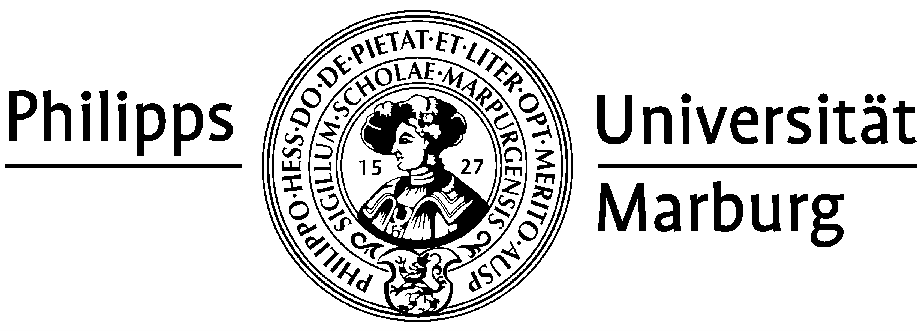 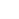 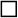 Institut für Germanistische Sprachwissenschaft Fachbereich Germanistik und Kunstwissenschaften Wilhelm-Röpke-Str. 6A, 35032 Marburg Der Prüfungsausschuss   LEISTUNGSNACHWEIS STUDIENBEGINN: Sommersemester/Wintersemester   Deutsche Sprache und Literatur  Sprache und Kommunikation  Klinische Linguistik  Speech Science Deutsch als Fremdsprache Lehramt    Deutsch Andere:  Frau / Herr  (Matrikel-Nr.:      ) hat im Sommersemester/Wintersemester im Modul  im Bereich an der / dem  Vorlesung   Tutorium   Seminar   Übung   Praktikum      Kolloquium …  Workshop mit dem Titel:  Veranstaltungsnummer:  unter der Leitung von   teilgenommen.  Sie / Er hat bei in der Zeit vom   bis zum   ein Praktikum abgeleistet. Folgende Prüfungsleistungen wurden erbracht:  Kurzreferat    Referat über  schriftliche Hausaufgaben:   Hausarbeit    Projektarbeit über  Klausur   mündliche Prüfung   Praktikumsbericht   Erster Versuch     Wiederholungsprüfung Leistungspunkte: (ECTS) Notenpunkte: Marburg,  _____________________________________  Unterschrift der/des Lehrenden Marburg,  en 99. 99. 9499 _____________________________________  	ggf. Unterschrift /Zweitgutachter* Rechtsbehelfsbelehrung: Gegen  die  vorstehende  Entscheidung  des  Prüfungsausschusses  kann  innerhalb  eines  Monats  nach  Zugang  dieses  Bescheids   Widerspruch  erhoben  werden.  Der  Widerspruch  ist  bei  der  oder  dem  Vorsitzenden  des  für  den  Studiengang  zuständigen  Prüfungsausschusses in 35032 Marburg, Wilhelm-Röpke-Str. 6 A, schriftlich oder zur Niederschrift einzulegen. erhalten am:  _____________________________________  Unterschrift der/s Studierenden *Gilt nur für Leistungen, die nicht mehr wiederholt werden können (gem. HHG 23,4) 